Lesson 3— Read examples of non-fiction texts Identify the different the features by underlining and labelling them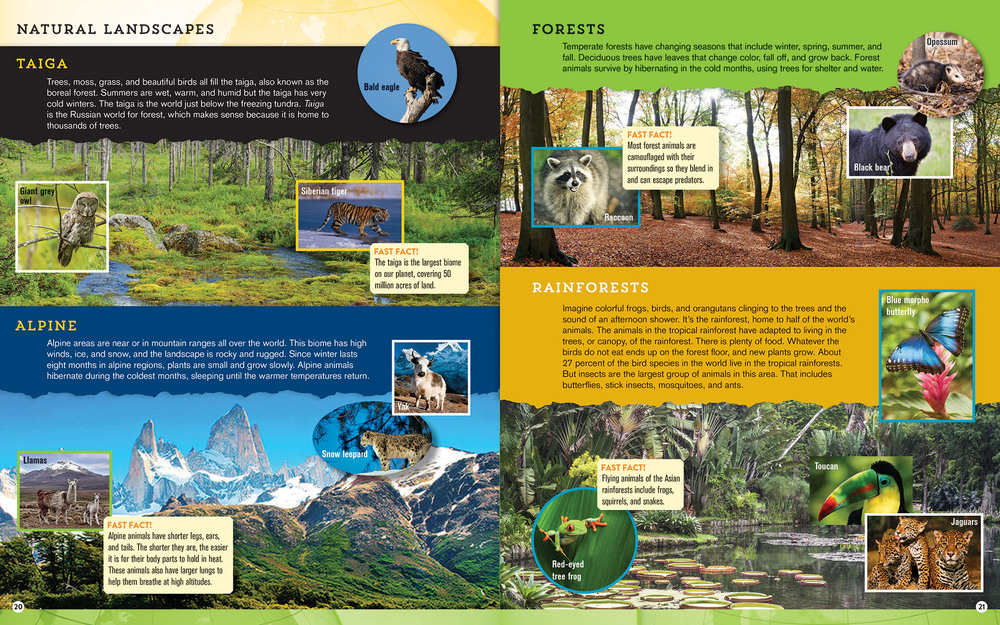 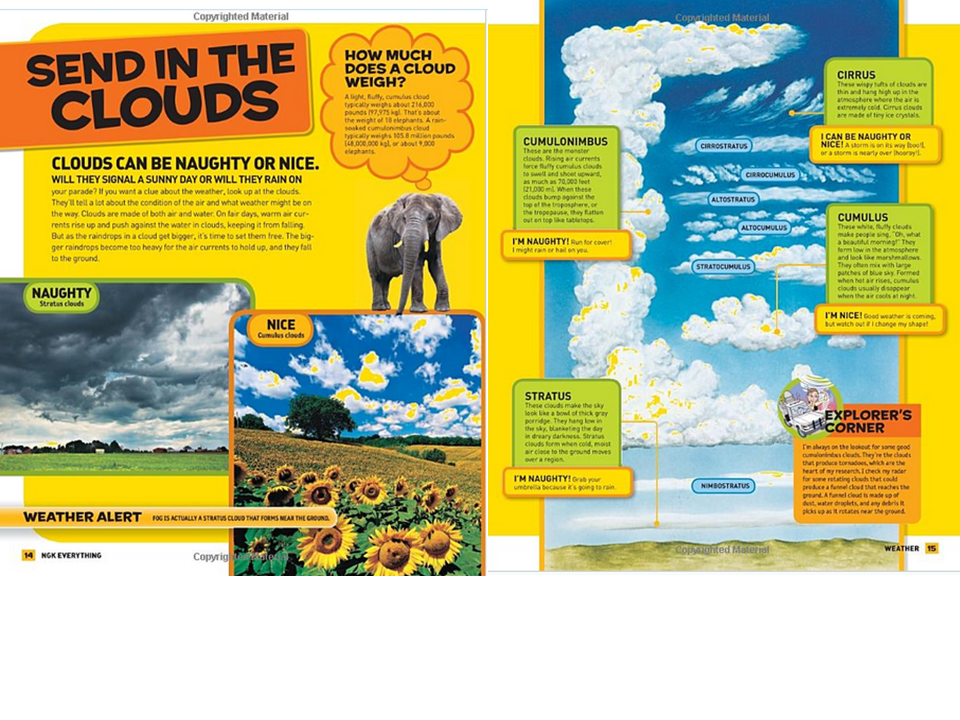 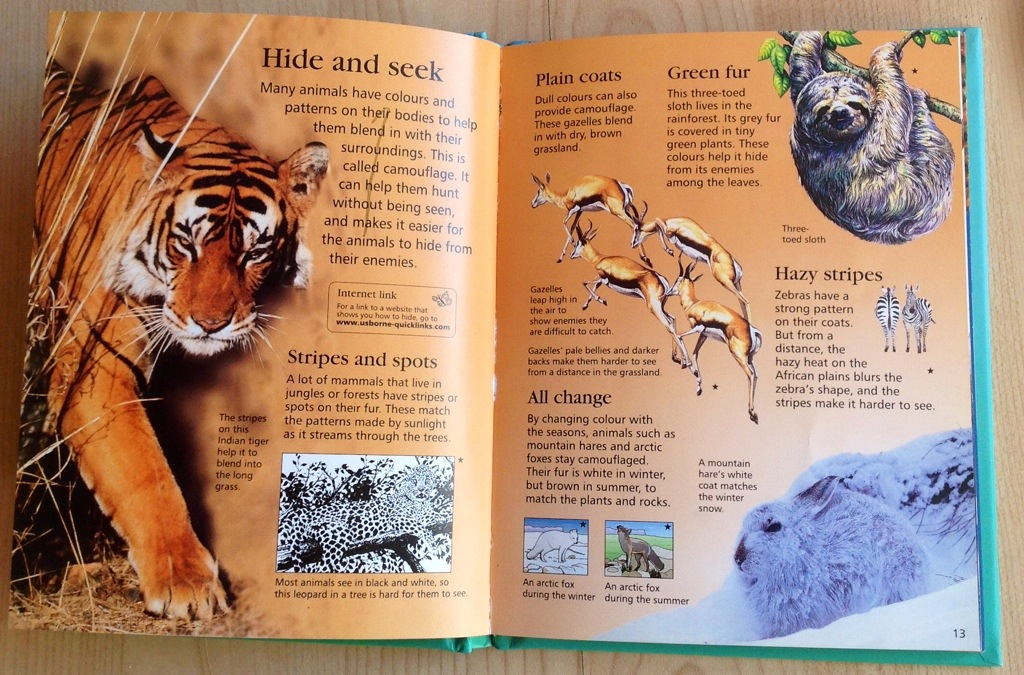 